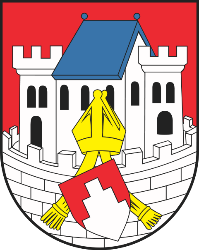 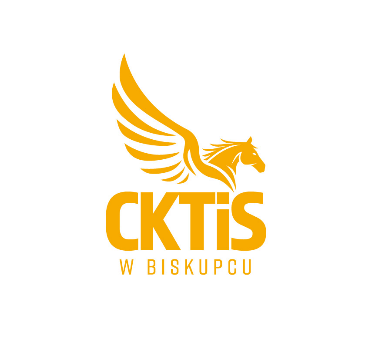 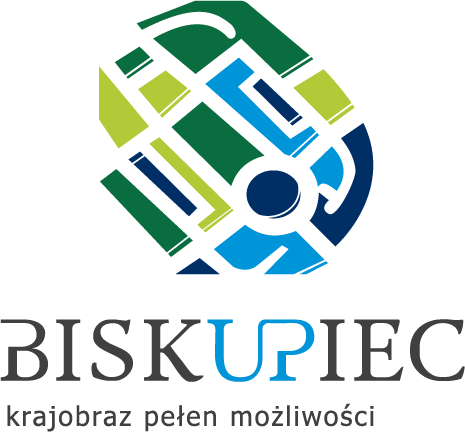 BISKUPIECKIE IGRZYSKA SPORTOWE UCZNIÓW SZKÓŁ PODSTAWOWYCHREGULAMIN OGÓLNY  Cel imprezy:Promocja zdrowego i aktywnego stylu życia wśród dzieci i młodzieży.Tworzenie warunków dla rozwoju talentów oraz zainteresowań sportowych młodego pokolenia.Umożliwienie sprawdzenia swoich sił i możliwości w rywalizacji sportowej.Promocja Gminy Biskupiec.Promocja sportu wśród dzieci i młodzieży.Organizatorzy:Centrum Kultury, Turystyki i Sportu w Biskupcu.Burmistrz Biskupca.Biskupiecka Federacja Sportu.Ludowy Klub Kolarski „Warmia” Biskupiec.Biskupiecki Klub Sportowy „Tęcza” BiskupiecLZS CKTiS Biskupiec	Szkoły Podstawowe Gminy BiskupiecSposób przeprowadzenia Igrzysk:Dyscypliny objęte programem Igrzysk: piłka nożna, kolarstwo, szachy, wybrane konkurencje LA, biegi przełajowe, tenis stołowy, siatkówka, koszykówka, unihokej oraz dyscypliny zgodnie z zapotrzebowaniem szkół wynikającym z zainteresowań uczniów.Termin: od września 2022 r.  do czerwca 2023 r. – poszczególne dyscypliny według Regulaminów szczegółowych.Do każdych zawodów Szkoła może zgłosić dowolną liczbę uczniów (drużyn). Prowadzona będzie klasyfikacja szkół wg punktacji: 1 msc – 10 pkt, 2 msc – 8 pkt, 3 msc – 6 pkt, 4 msc – 4 pkt, 5 msc – 3 pkt, 6 msc – 2 pkt, 7 msc – 1 pkt. Dokładne zasady opisane są w Regulaminach szczegółowych.Zgłoszenia do zawodów: W Regulaminach szczegółowych podane zostaną terminy zgłoszenia szkół do zawodów i zapotrzebowania na transport. Terminy te nie podlegają zmianom.Zasady uczestnictwa: W zawodach mogą uczestniczyć wszyscy uczniowie SP dopuszczeni do zajęć wf bez ograniczeń (grupa A), zgłoszeni przez szkołę, posiadający zgodę rodziców,  w dwóch kategoriach wiekowych: Uczniowie klas VI i młodsi. Uczniowie klas VII i VIII. Nagrody:W zawodach drużynowych za zajęcie trzech pierwszych miejsc – puchary i dyplomy. Za pozostałe miejsca dyplomy.W zawodach indywidualnych za zajecie trzech pierwszych miejsc medale, dla wszystkich uczestników zawodów dyplomy lub medale za udział.W klasyfikacji szkół – puchary dla wszystkich szkół oraz nagrody pieniężne na zakup sprzętu sportowego do szkół, które wezmą udział w 50% imprez objętych programem Igrzysk.Postanowienia końcowe:Uczniowie muszą być ubezpieczeni od NW.Wszyscy zawodnicy bezwzględnie startują w strojach sportowych.Do dekoracji zawodnicy stawiają się w strojach sportowych.Zawodnicy, którzy nie stawią się do dekoracji zostają pozbawieni nagrody.Zgłoszenia do zawodów wyłącznie na drukach zamieszczonych w Regulaminie szczegółowym.